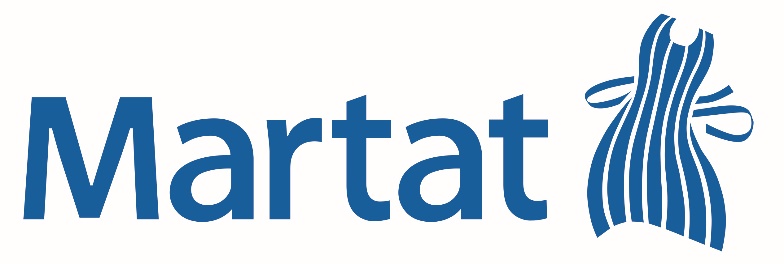 ISOÄIDIN SIIVOUSVINKKEJÄhttps://www.martat.fi/marttakoulu/kodinhoito/siivous/isoaidin-siivousvinkit/Isoäidin siivousvinkeillä voi huomattavasti vähentää ympäristön kemikaalikuormaa. Ruokasoodaa ja väkiviinaetikkaa voi käyttää moneen paikkaan. Apuna voi myös  käyttää mm. sitruunaa. sokeripaloja ja suolaa.ETIKKA 	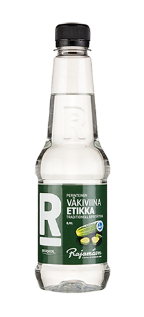 Väkiviinaetikka liuottaa kalkkisaostumia, kirkastaa ja poistaa hajuja. Sitä on käytetty myös homeenestoon. Etikka on hapanta, joten se ei sovellu kaikille pinnoille, kuten emalille, alumiinille tai marmorille. Etikka sopii laadukkaalle teräkselle. Pinnat kannattaa huuhdella etikan jälkeen. Väkiviinaetikassa on vahva tuoksu, joka haihtuu nopeasti.Etikan käytöstä siivouksessa löytyy tietoja lisäksi mm.  https://www.rajamaen.fi/etikan-maailma/puhdistus-etikalla https://kotiliesi.fi/koti-ja-puutarha/etikka-puhdistaa/ https://fi.care.com/verkkolehti/koti-ja-puutarha/15-tapaa-kayttaa-etikkaa-siivotessa/RUOKASOODA  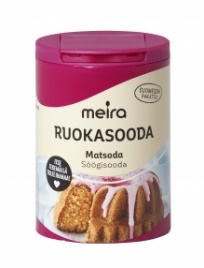 Ruokasooda on emäksistä ja se tehoaa mm. rasvatahroihin. Sooda on lievästi valkaiseva hankausaine. Se neutraloi hajuja. Monikäyttöinen ruokasooda sopii esimerkiksi uunin, lavuaarien ja hopeaesineiden puhdistukseen. Se puree myös moniin pinttymiin.Ruokasoodan käytöstä siivouksessa löytyy tietoja lisäksi mm.  http://www.siivous.info/ruokasoodaOsoitteita: sähköposti  vuosaarenmartat@gmail.com , kotisivut www.vuosaarimartat.marttayhdistys.fiFacebook: www.facebook.com/vuosaarenmartat/  Ruostumaton teräs kirkkaaksiPuhdista ruostumaton teräs etikan ja veden seoksella.Huuhtele hyvin ja kuivaa.1 osa etikkaa ja 4 osaa vettäKattilat pinttymät poisKeitä kattilassa etikkaa ja vettä.Lisää 1 tl suolaa. Anna seistä yön yli.2 osaa etikkaa ja 1 osa vettä.Kattilat  palanut kattila puhtaaksiHiero astiaa sienipesimellä, jossa on ruokasoodasta ja vedestä tehtyä tahnaa. Huuhtele astia.TAITäytä ¼ astiasta vedellä ja lisää ruokasooda.  Kuumenna kiehumispisteeseen, sammuta lämpö ja jätä soodavesi jäähtymään muutamaksi tunniksi tai yön yli. Kaavi ja harjaa astia.ruokasoodaa 5 rklKahvinkeitin kalkinpoistoKaada keittimen vesisäiliöön etikka-vesiliuosta ½ -- 2/3 kannun tilavuudesta. Laita keittimen suodatinosa paikoilleen, Kytke virta. Kun puolet säiliön vedestä on valunut kannuun, kytke virta pois. Anna happoliuoksen vaikuttaa 5-10 minuuttia. Kytke virta uudelleen päälle ja anna lopun liuoksen valua kannuun. Keitä tämän jälkeen keittimessä 2-4 kannullista puhdasta vettä ja huuhtele kannu hyvin.Huom. Joissakin keittimissä voi etikan käyttö olla kielletty.1osa etikkaa ja 1 osa vettäRipottele suppiloon ruokasoodaa ja harjaa se kostealla astianpesuharjalla. Huuhtele hyvin.Pinttyneen suppilon ja kahvipannun saat puhtaaksi liottamalla niitä soodavedessä. Harjaa ja huuhtele.Soodavesi:2-3 rkl soodaa ja 1 l kiehuvaa vettä.Kahvi- ja teekupit tummat jäljet poisOta kostutettuun sienipesimeen tai astianpesuharjaan ruokasoodaa. Harjaa tummia ja pinttyneitä kohtia. Huuhdo kupit.Termoskannu puhdistusLaita termoskannun pohjalle pari ruokalusikallista ruokasoodaa. Kaada kannuun kuumaa vettä. Anna liota yön yli, Huuhtele kunnolla,Keraaminen liesi kalkkitahratPoisto etikalla tai sitruunallaMikroaaltouuni hajut poisLaita mikroon astia, jossa on ruokasooda-vesiseosta.Lämmitä täydellä teholla pari minuuttia, kunnes vesi kiehuu ja höyryttää mikroaaltouuniin2 rkl ruokasoodaa ja 1,5 dl vettä.Leikkuulauta puhtaaksiSivele leikkuulautaan ruokasoodan, suolan ja veden seosta. Huuhtele kuumalla vedellä1 rkl ruokasoodaa, 1 rkl suolaa ja 1 rkl vettä.Leikkuulaudat hajut poisHankaa sitruunaa leikkuulautaan ja anna vaikuttaa 20 minuuttia. Pese lauta.Jos se on kovin pinttynyt, lisää sitruunan joukkoon karkea suolaa.Lasit kirkkaiksiKaada pinttyneisiin laseihin suolan ja väkiviinaetikan seosta. Anna liuota yön yli. Pese ja huuhtele.1 l väkiviinaetikkaa ja kourallinen suolaa.Ikkunat kirkkaiksiLisää ikkunoiden huuhteluveteen etikkaa. Se kirkastaa lasit. Voit laittaa etikan myös pesuaineveden joukkoon1 rkl etikkaaKristallikruunut kirkkaiksiPyyhi kristallikruunut liinalla, joka on kastettu etikkaveteen. 1 rkl etikkaa ja 3 dl vettä.Suihkupäät puhtaiksi.Jos kalkki on tukkinut suuttimen, liuota sitä astiassa, jossa on etikka-vettä. Anna vaikuttaa n. 30 minuuttia. Huuhdo kylmällä vedellä.1 osa etikkaa ja 3 osaa vettä.Messinki- ja kupariesineetkiillotusTee tahna etikasta ja suolasta tai ruokasoodasta. Odota, että sihinä loppuu. Kasta siivousliina tahraan ja hiero liinalla esineiden pintaa. Hankaa, kunnes tummentumat häviävät. Huuhdo ja kuivaa.1 osa etikkaa ja 1 osa suolaa tai ruokasoodaaKupari, messinki ja ruostumaton teräskiillotusOta puolikas sitruuna ja kasta se ruokasuolaan. Hankaa kiillotettavaa pintaa. Huuhtele ja kuivaa.Viemärit avausKaada viemäriin ensin ruokasoodaa ja sitten väkiviinaetikkaa. Kun sihinä loppuu, kaada viemäriin vähintään 1 l kiehuvaa vettä.2,5 dl ruokasoodaa ja sitten 2,5 dl väkiviinaetikkss.Lattiakaivo puhdistusKaada lattiakaivoon ruokasoodan ja väkiviinaetikan seosta. Kun sihinä loppuu, kaada kaivoon 10 l kiehuvaa vettä½ - 1 dl ruokasoodaa ja 1-2 dl väkiviinaetikkaaRuostetahrat poisTee suolasta ja etikasta paksuhko tahna, hankaa ruostetahraa ja huuhdo hyvin.Leikkokukat pysyvät tuoreinaTee sokeri-etikkavettä. Kaada sitä maljakkoon niin, että kasvien varret ovat 7-10 cm:n pituudelta vedessä. Sokeri ravitsee kasveja ja etikka estää bakteeristoa kasvamasta.3 rkl sokeria, 2 rkl väkiviinaetikkaa ja1 l lämmintä vettä.Hienhaju pois vaatteistaTee etikka-vesi. Liota tekstiilejä enintään 30 minuuttia. Pese tekstiili lopuksi hoito-ohjeen mukaan.Huomioi, että kaikki kuidut eivät kestä etikkahappoa (asetaatti-, triasetaatti- ja polyakrylaattikuidut). Ole varovainen silkin ja viskoosin kanssa.2 dl etikkaa ja 10 l vaaleaa vettäSuolan jäljet nahkakengissäHankaa katusuolan jättämät jäljet pois etikka-vesiliuokseen kostutetulla liinalla. Pyyhi kuivalla liinalla ja anna kenkien kuivua kunnolla. Lankkaa kengät normaalisti.1 osa etikkaa ja 1 osa vettäKädet kalan ja valkosipulin hajut poisHiero käteesi ruokasoodaa. Pese pois.2 tl ruokasoodaa.Pehmolelut  raikastus Ripottele ruokasoodaa lelujen päälle ja imuroi huolellisesti 15 minuutin kuluttua.Muovilelut   pesuTee pesuliuos. Kostuta lelut liuoksella, harjaa puhtaaksi, huuhdo ja anna kuivua.1 rkl ruokasoodaa ja 2 ½ dl vettä.HometahraJos tekstiilissä on hometahra, liota tekstiiliä piimässä 1 vuorokausi. Huuhtele käsin. Pese tekstiili lopuksi hoito-ohjeen mukaan.Tarrat  ja etiketitRuokaöljyllä tai margariinilla saat tarrojen ja etikettien liimat pois lasista.PihkaPihka lähtee pois ruokaöljylläHedelmäkärpäset poisLaita laakeaan astiaan kylmää vettä, sokeria, väkiviinaetikkaa ja pari tippaa käsiastianpesuainetta. Vaihda seosta muutaman päivän välein.Jääkaappi raikastusLaita puolikas sitruuna jääkaappiin.Jääkaappi pysyy raikkaana, kun peität ruoat hyvin  etkä jätä ruokaa jääkaappiin pilantumaan.Kissanhiekka haju poisLeikkaa pari sitruunaa kahtia. Pane ne huoneeseen leikattu puoli ylöspäin.PölynimuriImaise pölypussiin 2 tl vaniljasokeria. Tuoksu leviää ilmaan imuroidessasi. Kokeile myös kaardemummaa.Hopean kiillotusLaita hopeaesineet alumiinifoliovuokaan tai vuoraa tilava astia foliolla. Lisää haaleaa vettä niin paljon, että esineet peittyvät. Sekoita joukkoon suola.Anna vaikuttaa hetki. Huuhtele. Suolan voi korvata leivinjauheella tai ruokasoodalla.vettä + 1 dl suolaa.PunaviiniJos toimit nopeasti, voit saada tuoreen punaviinitahran pois suolalla. Ripottele tuoreen tahran päälle suolaa ja anna vaikuttaa. Suola imee viinin. Myös kivennäisvesi haalistaa tuoretta tahraa.Kapeat maljakot ja pullot    Riisi tai karkea suola on avuksi kapean maljakon tai ohutkaulaisen pullon puhdistuksessa. Täytä ¾ astiasta vedellä ja lisää riisi tai suola. Laita käsi maljakon suulle ja ravista kunnolla. Voit käyttää apunasi pulloharjaa. Pese ja huuhtele lopuksi. Älä kaada riisiä viemäriin, vaan laita biojätteeseen.vettä + 1 rkl raakaa riisiä tai karkeaa suolaa.